Referat FAU ÅRSMØTE 21/9-15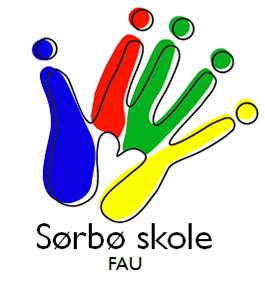 Sak 1: Godkjenning av innkallingGodkjent Sak 2 Valg av referent.Elisabeth MongSak 3. Presentasjon av årsrapport og vedtekter og årshjulÅrsrapporten ble presentert av Klaus Tveita. Vedtektene ble presentert av Klaus Tveita. Endringen som er ført inn i §3 «Valgordning og sammensetning» ble godkjent.Årshjulet ble gjennomgått. Merknad: Det har blitt satt opp feil datoer i årshjulet. Alle møtene skal bli gjennomført på mandager, ikke på tirsdager slik det står oppført i årshjulet.Sak 4. Regnskap 2014/15 og Budsjett 2015/16Regnskapet ble presentert av Dag Bjåstad.Underskudd ca -19.131,- kr. Her er det tatt med et estimert overskudd fra 17.mai. Kontantbeholdningen er ca 76.100,- kr. pr dato for Årsmøte.  Kasserer oppfordrer FAU å gjennomføre aktiviteter som genererer penger. Budsjettet viser at kafe-drift kan gi 9-10 000,- kr. i inntekter. Beløp pr. klasse er 1000,-. Kvittering sendes til FAU. Pengene er øremerket barna. Gaver o.l. til lærere/foreldre godkjennes ikke. Sak 5. Presentasjon av de nye representanter. Klasserepresentantene ble presentert. Det var ikke avholdt foreldremøte på 6.trinn, derfor manglet det representanter fra 6A og 6B. Elisabeth Mongreferent